ADVANCED STUDIES-EURO-TBILISI MATHEMATICAL JOURNALPublisher:TBILISI CENTRE MATH SCI , A RAZMADZE MATHEMATICAL INST 1, M ALEKSIDZE ST, TBILISI, REP OF GEORGIA, 0193ISSN / eISSN:2667-9930Web of Science Core Collection:Emerging Sources Citation IndexshareShare This JournalView profile pageAPPLIED AND COMPUTATIONAL MATHEMATICSPublisher:MINISTRY COMMUNICATIONS & HIGH TECHNOLOGIES REPUBLIC AZERBAIJAN , BAKU STATE UNIV, INST APPLIED MATHEMATICS, Z KHALILOV STR 23, BAKU, AZERBAIJAN, AZ 1148ISSN / eISSN:1683-3511 / 1683-6154Web of Science Core Collection:Science Citation Index ExpandedAdditional Web of Science Indexes:Essential Science IndicatorsshareShare This JournalView profile pageARMENIAN JOURNAL OF MATHEMATICS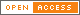 Publisher:NATL ACAD SCIENCES REPUBLIC ARMENIA , 24, MARSHALL BAGHRAMIAN AVE, YEREVAN, ARMENIA, 375019ISSN / eISSN:1829-1163Web of Science Core Collection:Emerging Sources Citation IndexshareShare This JournalView profile pageASTROPHYSICSPublisher:SPRINGER/PLENUM PUBLISHERS , 233 SPRING ST, NEW YORK, USA, NY, 10013ISSN / eISSN:0571-7256 / 1573-8191Web of Science Core Collection:Science Citation Index ExpandedAdditional Web of Science Indexes:Current Contents Physical, Chemical & Earth Sciences | Essential Science IndicatorsshareShare This JournalView profile pageAZERBAIJAN JOURNAL OF MATHEMATICSPublisher:INST MATH & MECHANICS AZERBAIJAN , AZ 1141, F AGAYEV 9, BAKU, AZERBAIJAN, 0000ISSN / eISSN:2218-6816Web of Science Core Collection:Emerging Sources Citation IndexshareShare This JournalView profile pageBULLETIN OF THE GEORGIAN NATIONAL ACADEMY OF SCIENCESPublisher:GEORGIAN NATL ACAD SCIENCES , 52, RUSTAVELI AVE, TBILISI, REP OF GEORGIA, 380008ISSN / eISSN:0132-1447Additional Web of Science Indexes:Zoological RecordshareShare This JournalView profile pageBULLETIN OF THE KARAGANDA UNIVERSITY-MATHEMATICSPublisher:KARAGANDA STATE UNIV , 38 GOGOL STR, KARAGANDA, KAZAKHSTAN, 100012ISSN / eISSN:2518-7929 / 2663-5011Web of Science Core Collection:Emerging Sources Citation IndexshareShare This JournalView profile pageBULLETIN OF THE UNIVERSITY OF KARAGANDA-CHEMISTRYPublisher:KARAGANDA STATE UNIV , 38 GOGOL STR, KARAGANDA, KAZAKHSTAN, 100012ISSN / eISSN:2518-718X / 2663-4872Web of Science Core Collection:Emerging Sources Citation IndexshareShare This JournalView profile pageBULLETIN OF THE UNIVERSITY OF KARAGANDA-PHYSICSPublisher:KARAGANDA STATE UNIV , 38 GOGOL STR, KARAGANDA, KAZAKHSTAN, 100012ISSN / eISSN:2518-7198Web of Science Core Collection:Emerging Sources Citation IndexshareShare This JournalView profile pageCENTRAL ASIAN JOURNAL OF GLOBAL HEALTHPublisher:UNIV PITTSBURGH, UNIV LIBRARY SYSTEM , 3960 FORBES AVE, PITTSBURGH, USA, PA, 15260ISSN / eISSN:2166-7403Web of Science Core Collection:Emerging Sources Citation IndexshareShare This JournalView profile pageCHEMICAL BULLETIN OF KAZAKH NATIONAL UNIVERSITYPublisher:AL-FARABI KAZAKH NATL UNIV , 71, AL-FARABI AVE, ALMATY, KAZAKHSTAN, 050048ISSN / eISSN:1563-0331 / 2312-7554Web of Science Core Collection:Emerging Sources Citation IndexshareShare This JournalView profile pageCHEMISTRY OF NATURAL COMPOUNDSPublisher:SPRINGER , ONE NEW YORK PLAZA, SUITE 4600 , NEW YORK, United States, NY, 10004ISSN / eISSN:0009-3130 / 1573-8388Web of Science Core Collection:Science Citation Index ExpandedAdditional Web of Science Indexes:Current Chemical Reactions | Current Contents Physical, Chemical & Earth Sciences | Essential Science Indicators | Index ChemicusshareShare This JournalView profile pageDEVICES AND METHODS OF MEASUREMENTSPublisher:BELARUSIAN NATL TECHNICAL UNIV , PR-KT NEZAVISIMOSTI, 65, MINSK, BYELARUS, 220013ISSN / eISSN:2220-9506 / 2414-0473Web of Science Core Collection:Emerging Sources Citation IndexshareShare This JournalView profile pageDOKLADY AKADEMII NAUK RESPUBLIKI UZBEKISTANPublisher:FAN PUBL HOUSE , UL AKAD GUMYAMOVA, 70, TASHKENT, UZBEKISTAN, 700047ISSN / eISSN:1019-8954Additional Web of Science Indexes:Zoological RecordshareShare This JournalView profile pageDOKLADY NATSIONALNOI AKADEMII NAUK ARMENIIPublisher:IZDATEL STVO NATSIONAL NOI AKAD NAUK ARMENII , PR MARSHALA BAGRAMINA, 24, EREVAN, ARMENIA, 375019ISSN / eISSN:0321-1339Additional Web of Science Indexes:Zoological RecordshareShare This JournalView profile pageDOKLADY NATSIONALNOI AKADEMII NAUK BELARUSIPublisher:BELARUSKAYA NAVUKA , 66 FRANCYSKA SKARYNY PRASPEKT, MINSK, BYELARUS, 220072ISSN / eISSN:1561-8323 / 2524-2431Web of Science Core Collection:Emerging Sources Citation IndexAdditional Web of Science Indexes:Zoological RecordshareShare This JournalView profile pageEURASIAN CHEMICO-TECHNOLOGICAL JOURNALPublisher:INST HIGHER EDUCATION ACAD SCI , KARASAI BATYR ST, 95, ALKMATY, KAZAKHSTAN, 4800012ISSN / eISSN:1562-3920Web of Science Core Collection:Emerging Sources Citation IndexshareShare This JournalView profile pageEURASIAN JOURNAL OF MATHEMATICAL AND COMPUTER APPLICATIONSPublisher:L N GUMILYOV EURASIAN NATL UNIV , PUSHKIN ST, 11, RM 210, ASTANA, KAZAKHSTAN, 010008ISSN / eISSN:2306-6172 / 2308-9822Web of Science Core Collection:Emerging Sources Citation IndexshareShare This JournalView profile pageEURASIAN MATHEMATICAL JOURNALPublisher:L N GUMILYOV EURASIAN NATL UNIV , PUSHKIN ST, 11, RM 210, ASTANA, KAZAKHSTAN, 010008ISSN / eISSN:2077-9879Web of Science Core Collection:Emerging Sources Citation IndexshareShare This JournalView profile pageEUROPEAN JOURNAL OF TRANSFORMATION STUDIESPublisher:EUROPE OUR HOUSE , EUROPE OUR HOUSE, TBILISI, REP OF GEORGIA, 00000ISSN / eISSN:2298-0997Web of Science Core Collection:Emerging Sources Citation IndexshareShare This JournalView profile pageINTERNATIONAL JOURNAL OF BIOLOGY AND CHEMISTRYPublisher:AL-FARABI KAZAKH NATL UNIV , INST APPL MATH, BAKU STATE U, Z KHALILOV, 23, BAKU, AZERBAIJAN, AZ1148ISSN / eISSN:2218-7979 / 2409-370XWeb of Science Core Collection:Emerging Sources Citation IndexshareShare This JournalView profile pageINTERNATIONAL JOURNAL OF MATHEMATICS AND PHYSICSPublisher:AL-FARABI KAZAKH NATL UNIV , INST APPL MATH, BAKU STATE U, Z KHALILOV, 23, BAKU, AZERBAIJAN, AZ1148ISSN / eISSN:2218-7987 / 2409-5508Web of Science Core Collection:Emerging Sources Citation IndexshareShare This JournalView profile pageJOURNAL OF APPLIED SPECTROSCOPYPublisher:SPRINGER , ONE NEW YORK PLAZA, SUITE 4600 , NEW YORK, United States, NY, 10004ISSN / eISSN:0021-9037 / 1573-8647Web of Science Core Collection:Science Citation Index ExpandedAdditional Web of Science Indexes:Essential Science IndicatorsshareShare This JournalView profile pageJOURNAL OF ENGINEERING PHYSICS AND THERMOPHYSICSPublisher:SPRINGER , ONE NEW YORK PLAZA, SUITE 4600 , NEW YORK, United States, NY, 10004ISSN / eISSN:1062-0125 / 1573-871XWeb of Science Core Collection:Emerging Sources Citation IndexshareShare This JournalView profile pageJOURNAL OF HOMOTOPY AND RELATED STRUCTURESPublisher:SPRINGER HEIDELBERG , TIERGARTENSTRASSE 17, HEIDELBERG, GERMANY, D-69121ISSN / eISSN:2193-8407 / 1512-2891Web of Science Core Collection:Science Citation Index ExpandedAdditional Web of Science Indexes:Current Contents Physical, Chemical & Earth Sciences | Essential Science IndicatorsshareShare This JournalView profile pageJOURNAL OF MATHEMATICS MECHANICS AND COMPUTER SCIENCEPublisher:AL-FARABI KAZAKH NATL UNIV , 71, AL-FARABI AVE, ALMATY, KAZAKHSTAN, 050048ISSN / eISSN:1563-0277 / 2617-4871Web of Science Core Collection:Emerging Sources Citation IndexshareShare This JournalView profile pageJOURNAL OF THE BELARUSIAN STATE UNIVERSITY-BIOLOGYPublisher:BELARUS STATE UNIV , INDEPENDENCE AVE, 4, MINSK, Belarus, 220030ISSN / eISSN:2521-1722 / 2617-3964Additional Web of Science Indexes:Zoological RecordshareShare This JournalView profile pageKHAZAR JOURNAL OF HUMANITIES AND SOCIAL SCIENCESPublisher:KHAZAR UNIV , 11 MEHSETI ST, BAKU, AZERBAIJAN, 370096ISSN / eISSN:2223-2613 / 2223-2621Web of Science Core Collection:Emerging Sources Citation IndexshareShare This JournalView profile pageKOMPLEKSNOE ISPOLZOVANIE MINERALNOGO SYRAPublisher:INST METALLURGY & ORE BENEFICIATION , SHEVCHENKO STR., 29/133, ALMATY CITY, KAZAKHSTAN, 050010ISSN / eISSN:2224-5243 / 2616-6445Web of Science Core Collection:Emerging Sources Citation IndexshareShare This JournalView profile pageMEMOIRS ON DIFFERENTIAL EQUATIONS AND MATHEMATICAL PHYSICSPublisher:GEORGIAN NATL ACAD SCIENCES , 52, RUSTAVELI AVE, TBILISI, REP OF GEORGIA, 380008ISSN / eISSN:1512-0015Web of Science Core Collection:Emerging Sources Citation IndexshareShare This JournalView profile pageNEW ARMENIAN MEDICAL JOURNALPublisher:YEREVAN STATE MEDICAL UNIV , 2 KORYUN ST, YEREVAN, ARMENIA, 0025ISSN / eISSN:1829-0825Web of Science Core Collection:Emerging Sources Citation IndexshareShare This JournalView profile pageNEW MATERIALS COMPOUNDS AND APPLICATIONSPublisher:JOMARD PUBLISHING , 32F, NASIMI STR, 45, BAKU, AZERBAIJAN, 00000ISSN / eISSN:2521-7194 / 2523-4773Web of Science Core Collection:Emerging Sources Citation IndexshareShare This JournalView profile pageNONLINEAR PHENOMENA IN COMPLEX SYSTEMSPublisher:BELARUSSIAN STATE UNIV, JOINT INST POWER & NUCLEAR RESEARCH , 99 ACAD KRASINA STR, MINSK, BELARUS, 220072ISSN / eISSN:1561-4085 / 1817-2458Web of Science Core Collection:Emerging Sources Citation IndexshareShare This JournalView profile pagePROCEEDINGS OF THE INSTITUTE OF MATHEMATICS AND MECHANICSPublisher:INST MATHEMATICS & MECHANICS, NATL ACAD SCIENCES AZERBAIJAN , 9 B VAHABZADEH STR, AZ1141, BAKU, AZERBAIJAN, 00000ISSN / eISSN:2409-4986 / 2409-4994Web of Science Core Collection:Emerging Sources Citation IndexshareShare This JournalView profile pagePROCEEDINGS OF THE NATIONAL ACADEMY OF SCIENCES OF BELARUS-AGRARIAN SERIESPublisher:NATL ACAD SCIENCES BELARUS , PR-KT NEZAVISIMOSTI, 66, MINSK, BELARUS, 220072ISSN / eISSN:1817-7204 / 1817-7239Web of Science Core Collection:Emerging Sources Citation IndexshareShare This JournalView profile pagePROCESSES OF PETROCHEMISTRY AND OIL REFININGPublisher:Y H MAMMADALIYEV INST PETROCHEMICAL PROC, NATL ACAD SCI, BAKU, AZERBAIJAN , Y H MAMMADALIYEV INST PETROCHEMICAL PROC, NATL ACAD SCI, BAKU, AZERBAIJAN, BAKI, AZERBAIJAN, 00000ISSN / eISSN:1726-4685 / 2519-2876Web of Science Core Collection:Emerging Sources Citation IndexshareShare This JournalView profile pageSCIENCE & TECHNIQUEPublisher:BELARUSIAN NATL TECHNICAL UNIV , PR-KT NEZAVISIMOSTI, 65, MINSK, BYELARUS, 220013ISSN / eISSN:2227-1031Web of Science Core Collection:Emerging Sources Citation IndexshareShare This JournalView profile pageSOCAR PROCEEDINGSPublisher:STATE OIL CO AZERBAIJAN REPUBLIC, OIL GAS SCIENTIFIC RESEARCH PROJECT INST , 88A ZARDABI AVE, BAKU, AZERBAIJAN, 1012ISSN / eISSN:2218-6867 / 2218-8622Web of Science Core Collection:Emerging Sources Citation IndexshareShare This JournalView profile pageTRANSACTIONS OF A RAZMADZE MATHEMATICAL INSTITUTEPublisher:IVANE JAVAKHISHVILI TBILISI STATE UNIV , ANDREA RAZMADZE MATH INST, 6 TAMARASHVILI STR, TBILISI, REP OF GEORGIA, 0179ISSN / eISSN:2346-8092Web of Science Core Collection:Emerging Sources Citation IndexshareShare This JournalView profile pageTWMS JOURNAL OF PURE AND APPLIED MATHEMATICSPublisher:INST APPLIED MATHEMATICS , BAKU STATE UNIV, Z KHALILOV, 23, BAKU, AZERBAIJAN, AZ1148ISSN / eISSN:2076-2585 / 2219-1259Web of Science Core Collection:Science Citation Index ExpandedAdditional Web of Science Indexes:Current Contents Physical, Chemical & Earth Sciences | Essential Science IndicatorsshareShare This JournalView profile pageUZBEKISTON TIBBIET ZHURNALIPublisher:ABU ALI IBN SINO NOMIDAGI TIBBIYOT NASHRIYOTI , TASHKENT, UZBEKISTAN,ISSN / eISSN:0025-830XAdditional Web of Science Indexes:Biological Abstracts | BIOSIS PreviewsshareShare This JournalView profile pageUZBEKSKII BIOLOGICHESKII ZHURNALPublisher:FAN PUBL HOUSE , UL AKAD GUMYAMOVA, 70, TASHKENT, UZBEKISTAN, 700047ISSN / eISSN:0042-1685Additional Web of Science Indexes:Zoological RecordshareShare This JournalView profile pageVYESTSI NATSYYANALNAI AKADEMII NAVUK BYELARUSI SYERYYA BIYALAHICHNYKH NAVUKPublisher:REPUBLICAN UNITARY ENTERPRISE PUBLISHING HOUSE BELARUSKAYA NAVUKA , 40 FR SKARYNY ST, MINSK, BELARUS, BY-220141ISSN / eISSN:1029-8940 / 2524-230XAdditional Web of Science Indexes:Zoological RecordshareShare This JournalView profile pageWISDOMPublisher:ARMENIAN STATE PEDAGOGICAL UNIV , 17 TIGRAN METS AVE, ROOM 207, YEREVAN, ARMENIA, 0010ISSN / eISSN:1829-3824Web of Science Core Collection:Emerging Sources Citation Index